Осторожно, сосульки!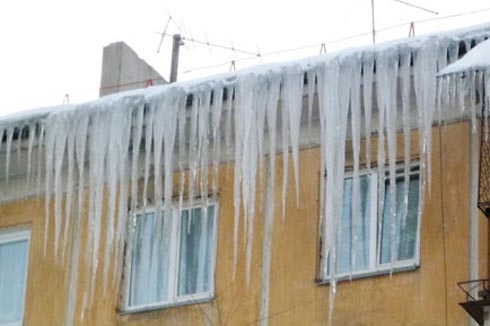 Помните: чаще всего сосульки образуются над водостоками, поэтому именно эти участки фасадов домов бывают особенно опасны, их необходимо обходить стороной.Во избежание несчастных случаев необходимо соблюдать следующие правила безопасности:при движении вдоль зданий  передвигаться необходимо на безопасном расстоянии от стен (не ближе 3-4 метров), периодически по ходу движения осматривать карнизы крыш, обходить опасные места;если во время движения по тротуару вы услышали наверху подозрительный шум – нельзя останавливаться, нужно как можно быстрее прижаться к стене, козырёк крыши послужит укрытием;увидев, падающие сосульки, снег – предупредите прохожих;во время прогулок на свежем воздухе с маленькими детьми, находящимися в санках, детских колясках, не оставляйте их без присмотра и не находитесь с ними в местах возможного падения с крыш глыб льда, снега, крупных сосулек;обращайте внимание на огороженные участки тротуаров и ни в коем случае не заходите  в опасные зоны;если вы заметили, что на крыше угрожающе висит сосулька или снежная глыба, незамедлительно позвоните и сообщите о данном факте в организацию, осуществляющую эксплуатацию этого здания.Будьте внимательны и осторожны, находясь вблизи зданий!Если из-за падения с крыши сосульки или снега пострадал человек, необходимо вызвать скорую помощь.